Тел. факс (34766) 2-54-21,тел. (34766) 2-54-21  е-mail: spsansel09@mail.ru,  http:sanninsk -blag.rbОКПО 04277230,           ОГРН 1020211701035,    ИНН/КПП  02580039/ 025801001            КАРАР                                                                           ПОСТАНОВЛЕНИЕ  «8 » апрель 2021 й.                       № 11                       «8» апреля 2021г.Об утверждении Плана мероприятий по защите прав потребителей  на территории  сельского поселения Саннинский сельсовет муниципального района Благовещенский район Республики Башкортостан  на 2021-2023 годы      В целях совершенствования работы по обеспечению реализации федерального законодательства о защите прав потребителей, повышения эффективности действующей системы законных интересов и прав граждан на территории сельского поселения Саннинский сельсовет муниципального района Благовещенский район     Республики Башкортостан Администрация сельского поселения Саннинский сельсовет муниципального района Благовещенский район     Республики БашкортостанПОСТАНОВЛЯЕТ:1. Утвердить План мероприятий по защите прав потребителей на территории  сельского поселения Саннинский сельсовет муниципального района Благовещенский район     Республики Башкортостан (Прилагается).2. Настоящее постановление подлежит обнародованию в установленном порядке и размещению на официальном сайте Совета муниципального района Благовещенский  район Республики Башкортостан (раздел «Сельские поселения).3. Настоящее постановление вступает в силу на следующий день, после дня его официального обнародования.4. Контроль за исполнением настоящего постановления   оставляю за собой.Глава сельского поселенияСаннинский сельсовет                                                                   К.Ю.ЛеонтьевПриложение                                                                                                                   8апреля 2021 года № 11План мероприятий по защите прав потребителейна территории  сельского поселения Саннинский сельсовет муниципального района Благовещенский  район   Республики Башкортостанна 2021-2023 годыБАШКОРТОСТАН РЕСПУБЛИКАhЫБЛАГОВЕЩЕН РАЙОНЫ МУНИЦИПАЛЬ РАЙОНЫНЫ   hЫННЫ АУЫЛ СОВЕТЫАУЫЛЫ БИЛӘМӘhЕ ХАКИМИӘТЕРЕСПУБЛИКА  БАШКОРТОСТАНАДМИНИСТРАЦИЯСЕЛЬСКОГО   ПОСЕЛЕНИЯ    САННИНСКИЙ СЕЛЬСОВЕТ МУНИЦИПАЛЬНОГО РАЙОНА БЛАГОВЕЩЕНСКИЙ РАЙОН№ п/п  Наименование мероприятийСрок исполненияОтветственный исполнительОрганизационные вопросыОрганизационные вопросыОрганизационные вопросыОрганизационные вопросы1.Определение ответственного руководителя и уполномоченного на то лица по осуществлению личного приема граждан по вопросам защиты прав потребителей в администрации сельского поселения муниципального района Республики Башкортостан.1 раз в годАдминистрация сельского поселения      Саннинский сельсовет муниципального района Благовещенский район Республики Башкортостан2. Информирование и просвещение населения по вопросамзащиты прав потребителей2. Информирование и просвещение населения по вопросамзащиты прав потребителей2. Информирование и просвещение населения по вопросамзащиты прав потребителей2. Информирование и просвещение населения по вопросамзащиты прав потребителей2.Информирование населения через официальный сайт администрации сельского поселения муниципального района Республики Башкортостан в Информационно-телекоммуникационной сети «Интернет»:- о сотруднике администрации сельского поселения ответственном за работу по вопросам защиты прав потребителей с указанием контактного телефона и адреса электронной почты,- о безвозмездном предоставлении населению информационных услуг по защите прав потребителей (консультирование, рассмотрение обращений, оказание содействия в составлении претензионных материалов (досудебных претензий, заявлений, исковых заявлений)),- о нормативно-правовых актах в сфере защиты прав потребителей,- об Интернет портале по защите прав потребителей Республики Башкортостан https://portalzpp02.ru/- об информационно-аналитическом портале «Открытое качество» Республики Башкортостан (https://kachestvorb.ru)ЕжегодноАдминистрация сельского поселения      Саннинский сельсовет муниципального района Благовещенский район Республики Башкортостан Министерство торговли и услуг РБ(по согласованию)3.Организация выставочных экспозиций (информационных материалов (печатных буклетов, брошюр и т.д.)) по вопросам защиты прав потребителей в администрации сельского поселения.ЕжегодноАдминистрация сельского поселения      Саннинский сельсовет муниципального района Благовещенский район Республики Башкортостан,Министерство торговли и услуг РБ(по согласованию)3. Оказание практической помощи населению3. Оказание практической помощи населению3. Оказание практической помощи населению3. Оказание практической помощи населению4.Прием и консультация граждан по вопросам защиты прав потребителей.По мере необходимостиАдминистрация сельского поселения      Саннинский сельсовет муниципального района Благовещенский район Республики Башкортостан,Министерство торговли и услуг РБ(по согласованию)5.Рассмотрение письменных и устных обращений (заявлений, жалоб) потребителей, в том числе поступивших на личном приеме граждан, через Информационно-телекоммуникационную сеть «Интернет» и почтовой связью.ПостоянноАдминистрация сельского поселения      Саннинский сельсовет муниципального района Благовещенский район Республики Башкортостан,Министерство торговли и услуг РБ(по согласованию)6.Оказание консультативно-правовой помощи потребителям в составлении (написании) претензионного материала (досудебных претензий, заявлений, исковых заявлений).По мере необходимостиАдминистрация сельского поселения      Саннинский сельсовет муниципального района Благовещенский район Республики Башкортостан Министерство торговли и услуг РБ(по согласованию)7.Ведение Журнала регистраций заявлений (жалоб), обращений по вопросам защиты прав потребителей.При поступлении заявления (жалобы)Администрация сельского поселения      Саннинский сельсовет муниципального района Благовещенский район Республики Башкортостан4. Взаимодействие администрации сельского поселения в области защиты прав потребителей с Министерством  торговли и услуг  Республики Башкортостан по торговле и защите прав потребителей4. Взаимодействие администрации сельского поселения в области защиты прав потребителей с Министерством  торговли и услуг  Республики Башкортостан по торговле и защите прав потребителей4. Взаимодействие администрации сельского поселения в области защиты прав потребителей с Министерством  торговли и услуг  Республики Башкортостан по торговле и защите прав потребителей4. Взаимодействие администрации сельского поселения в области защиты прав потребителей с Министерством  торговли и услуг  Республики Башкортостан по торговле и защите прав потребителей8.Мониторинг официального Интернет сайта Министерство торговли и услуг по Республики Башкортостан и защите прав потребителей. Ознакомление с образцами претензионных материалов (досудебных претензий, заявлений, исковых заявлений).ПостоянноАдминистрация сельского поселения      Саннинский сельсовет муниципального района Благовещенский район Республики Башкортостан9.Осуществление взаимодействия с отделом защиты прав потребителей Министерство торговли и услуг Республики Башкортостан по торговле и защите прав потребителей:тел. +7 (347) 218-09-78По мере необходимостиАдминистрация сельского поселения      Саннинский сельсовет муниципального района Благовещенский район Республики Башкортостан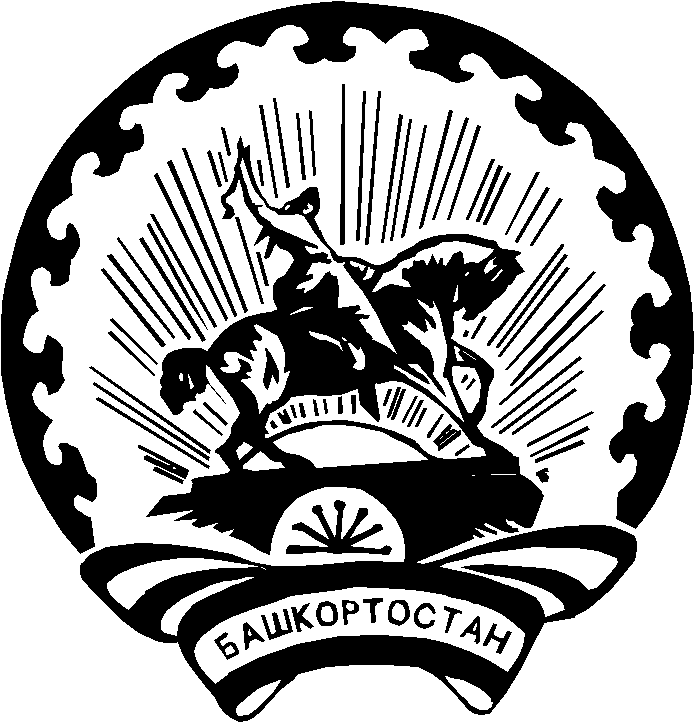 